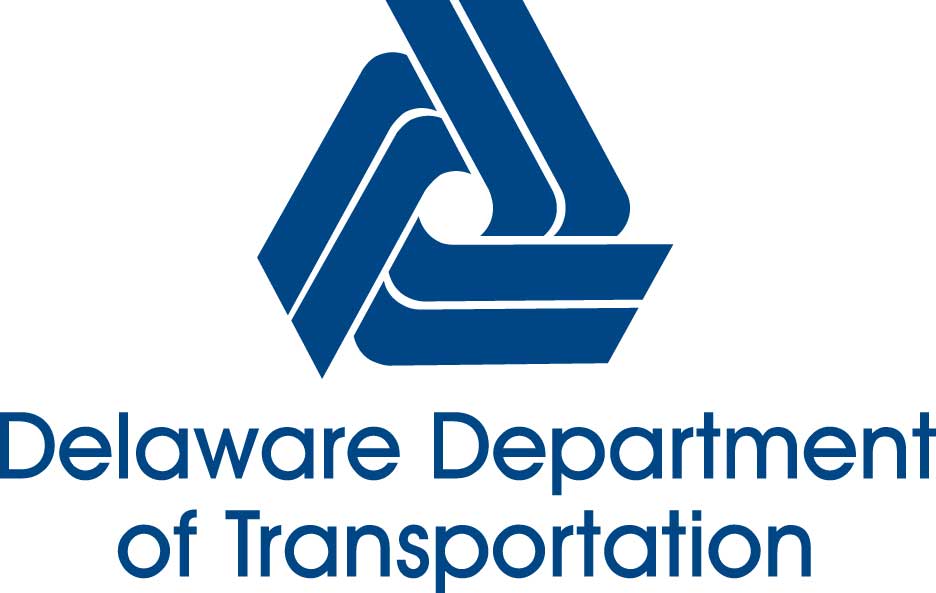 EMPLOYMENT APPLICATIONFor Direct Hire, Casual Seasonal, and Career Ladder Promotions ONLY	    Last			                	    	 First		             				 Middle Initial	   EDUCATION/TRAININGIf yes, give complete information in table below:*A degree, as part of the Job Requirements, must have been issued from anaccredited college or university in order to meet the Job Requirements.Please list currently valid certification of professional or vocational competence/licenses and expiration date.Other Job-Related Training:EMPLOYMENT HISTORYBeginning with your current or most recent position, state your employment history.  A resume does not substitute for this section of the application.  This section must be completed. REQUIREMENTSPlease describe how your education, training, and experience meet each Job Requirement and/or Preferential and Selective described in the Job Announcement. Please do not submit copies of letters or training certificates, unless stated as a requirement.Use additional pages if neededAPPLICANT RELEASE OF EMPLOYMENT INFORMATIONREAD THIS STATEMENT BEFORE SIGNING THIS APPLICATION:Information provided on this application may be verified, including, but not limited to, contacting former employers.  Any false or substantive omission of information may be cause for rejection or dismissal if employed by the State.  I authorize the release of any information from previous employers or references.  If I am a current or former employee of the State of Delaware, I acknowledge that my personnel records shall be subject to review by the hiring agency.By signing this application, I certify agreement with the terms given above for Applicant Release of Employment Information.By signing this application, I certify that I have read and understand the conditions of employment as stated below.  I also certify that this application was completed by me, that all entries on it are true, and that I seek employment under these conditions.Child Support Compliance:  State law requires that information on all hires (i.e. Name, Address, Social Security Number, and Date of Hire) be reported to the State for the purpose of locating persons who owe family support.  The Division of Child Support Enforcement is authorized to request additional employment and identifying information under special circumstances.  Applicants will not be disqualified from employment based on this information.Direct Deposit:  As a condition of employment, direct deposit of paychecks is required for all new employees.Immigration Law:  At the time of hire, state employees must meet the documentation requirements of the Immigration Reform and Control Act of 1986.Reference Check:   Prior to appointment, your education and employment history are subject to verification.  At the time of a selection interview, candidates may be required to provide copies of certificates, licenses, diplomas, and course transcripts.                     Signature										DateAn Equal Opportunity EmployerNameMailing Address, City, State & ZipE-mail Address:Home Phone:Business Phone:May we call you at work?May we call you at work? Yes		 NoCell Phone:Job Applied for (Title)Job Location: of  Employee  Yes       No Merit  Other  Other  SeasonalPast State of  Employee  Yes       No  Merit  Other  Other  SeasonalState of Delaware Pensioner   (Receiving a Pension Check)  Yes       NoRetirement dateRetirement dateDriver’s License (State)  Type:Number: Expiration Date:Employment Dismissals:  Have you been involuntarily discharged or forced to resign from State employment in the last 3 years?   If yes, give details:     Yes        NoThe State requires verification of identity and eligibility for employment in the United States.Are you lawfully permitted to work in the  beyond a temporary period without employment based sponsorship?  Yes        NoIf you are a male, born after , have you registered for Selective Service, if required to register? Proof of registration may be required. Yes        NoHave you graduated from high school or passed the G.E.D.? Yes       NoHave you attended vocational and/or business school? Yes       NoDid you attend college, universities, or other technical schools beyond high school?  Yes       NoSchool NameLocationDates AttendedMajor/MinorType of Degree ReceivedLicense/Certification Registration TypeIssued by/NumberExpiration DateCourse TitleTraining ProviderDates AttendedAre you employed now?  Yes      NoEmployedJob Title:Hourly or AnnualHourly or AnnualHourly or AnnualFrom:Employer:Salary:Location:Start:MO/DD/YEARSupervisor Name:Supervisor Name:Hours per WeekHours per WeekHours per WeekTo:Supervisor Title:Supervisor Title:Supervisor Phone No.:Supervisor Phone No.:MO/DD/YEARReason for Leaving:Reason for Leaving:DESCRIBE YOUR DUTIESDESCRIBE YOUR DUTIESDESCRIBE YOUR DUTIESDESCRIBE YOUR DUTIESDESCRIBE YOUR DUTIESDESCRIBE YOUR DUTIESDESCRIBE YOUR DUTIESEmployedJob Title:Hourly or AnnualHourly or AnnualHourly or AnnualFrom:Employer:Salary:Location:Start:MO/DD/YEARSupervisor Name:Supervisor Name:Hours per WeekHours per WeekHours per WeekTo:Supervisor Title:Supervisor Title:Supervisor Phone No.:Supervisor Phone No.:MO/DD/YEARReason for Leaving:Reason for Leaving:DESCRIBE YOUR DUTIESDESCRIBE YOUR DUTIESDESCRIBE YOUR DUTIESDESCRIBE YOUR DUTIESDESCRIBE YOUR DUTIESDESCRIBE YOUR DUTIESDESCRIBE YOUR DUTIESEmployedJob Title:Hourly or AnnualHourly or AnnualHourly or AnnualFrom:Employer:Salary:Location:Start:MO/DD/YEARSupervisor Name:Supervisor Name:Hours per WeekHours per WeekHours per WeekTo:Supervisor Title:Supervisor Title:Supervisor Phone No.:Supervisor Phone No.:MO/DD/YEARReason for Leaving:Reason for Leaving:DESCRIBE YOUR DUTIESDESCRIBE YOUR DUTIESDESCRIBE YOUR DUTIESDESCRIBE YOUR DUTIESDESCRIBE YOUR DUTIESDESCRIBE YOUR DUTIESDESCRIBE YOUR DUTIESEmployedJob Title:Hourly or AnnualHourly or AnnualHourly or AnnualFrom:Employer:Salary:Location:Start:MO/DD/YEARSupervisor Name:Supervisor Name:Hours per WeekHours per WeekHours per WeekTo:Supervisor Title:Supervisor Title:Supervisor Phone No.:Supervisor Phone No.:MO/DD/YEARReason for Leaving:Reason for Leaving:DESCRIBE YOUR DUTIESDESCRIBE YOUR DUTIESDESCRIBE YOUR DUTIESDESCRIBE YOUR DUTIESDESCRIBE YOUR DUTIESDESCRIBE YOUR DUTIESDESCRIBE YOUR DUTIES